ŚWIATOWY  DZIEŃ  SMERFAKażdy miał lub ma swoje  ulubione bajki.Są bajki ,które wspomina się i ogląda przez całe życie.Smerfy to śmieszne niebieskie ludziki wymyślone w 1992 roku przez belgijskiegorysownika PEYO. Smerfy podbiły cały świat. Doczekały się swojego święta,w dzień urodzin ich twórcy obchodzony jest Światowy Dzień Smerfa.Przypomnijcie sobie piosenkę tytułową  z bajki Smerfy  https:// youtube.com/ watch?v =kwWRYJUUhhM   Czy Wy znacie Smerfy?Czy moglibyście podać przydomki kilku z nich?Dla przypomnienia obejrzyjcie odcinek bajki  na You Tube -znajdziecie tam wszystkie filmy o Smerfach.A teraz krótkie zadanie:Najstarszy  Smerf to P…….Smerf,Bardzo ważny W………., Pracowity  P………..,Ciągle narzeka  M…………..,Zabawny to Z………….,Najsilniejszy  O………...Dziewczyna  S……………Odwieczny wróg Smerfów  G………...jego kot  K…… Teraz pokoloruj,lub narysuj ,rozpoznaj i podpisz postacie Smerfów .Aby było łatwiej zajrzyj na: www.bajkowyzakatek.mropsgostynin.pl   www.edziecko.pl   www.smerfnyswiat.pl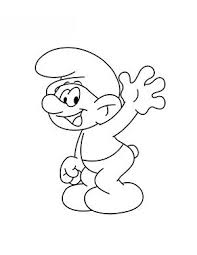 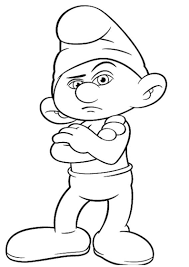 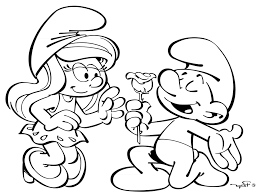 Oficjalna strona   www.smerfy.com na której znajdziecie filmy,gry,kolorowanki, muzykę,albumy postacie Smerfów  i wiele,wiele .KONIECZNIE  OBEJRZYJCIE.